           Μητροπόλεως 26-28, (8ος όρ. )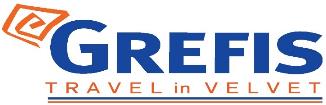 Αθήνα 105 63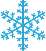 Τηλέφωνο: 210 3315621Φαξ: 210 3315623 – 4Email: info@grefis.gr 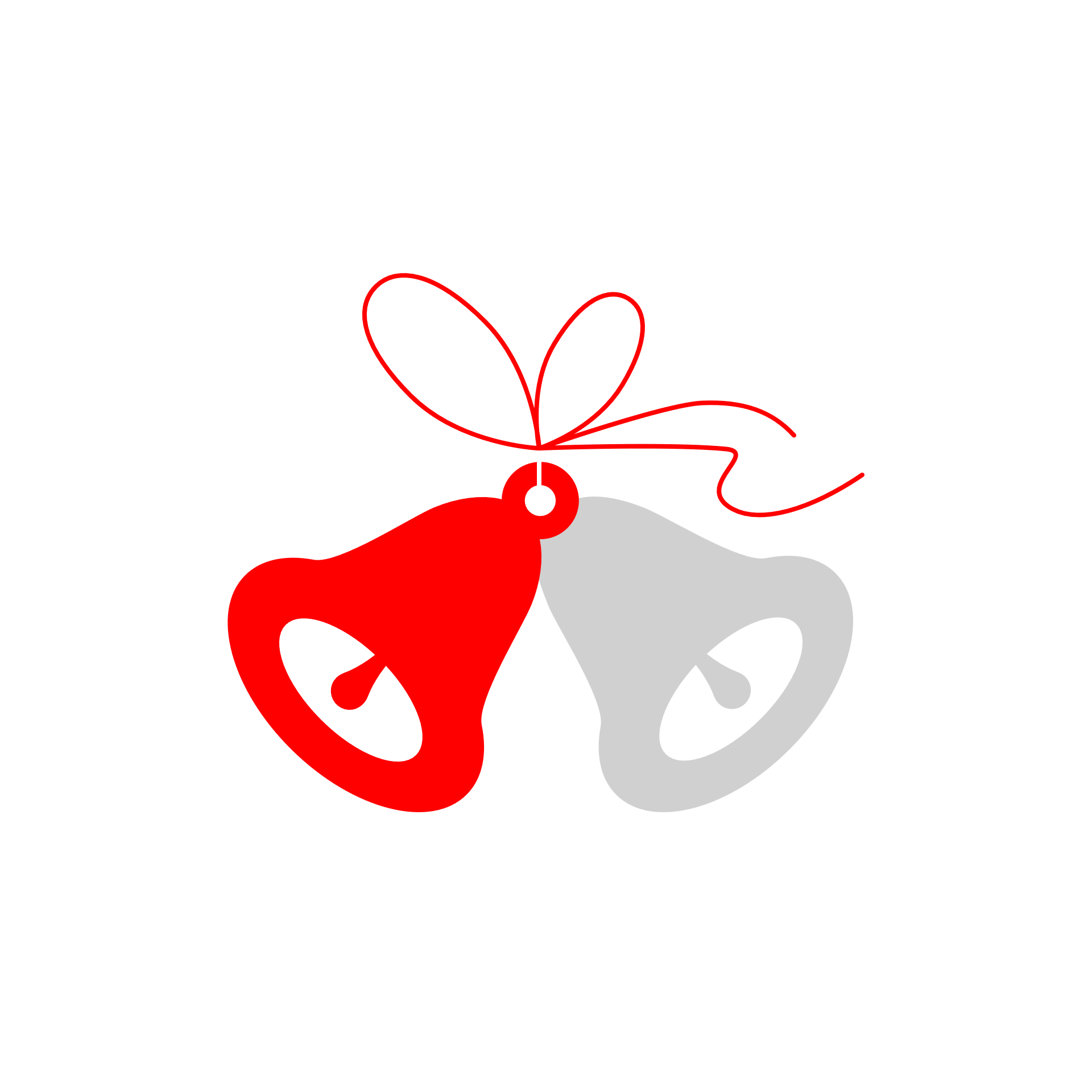 Εορταστική Βιέννη – Δάση Μάγιερλινγκ 4,5ημ.  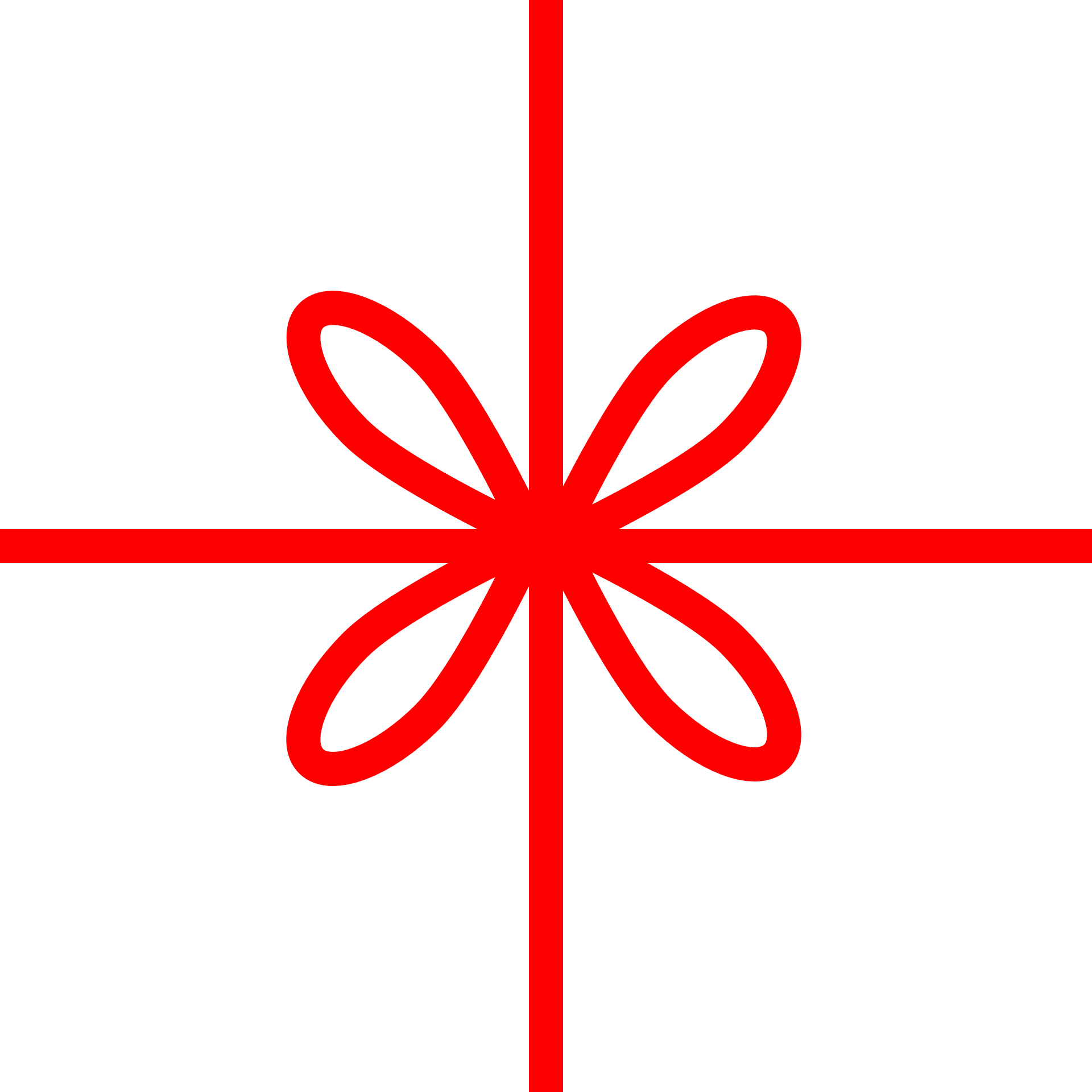 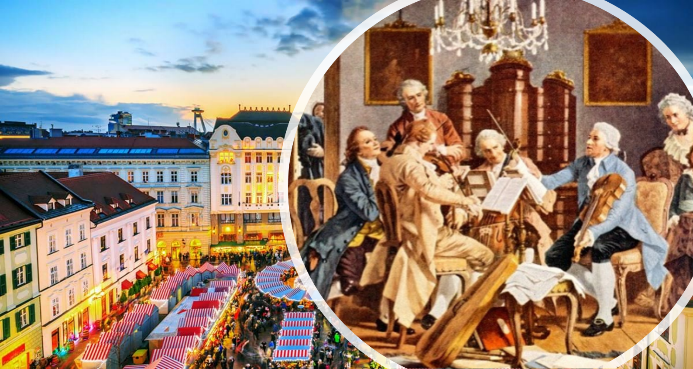 Αναχωρήσεις:      23 & 30  Δεκεμβρίου ’22 – 5ημέρες                     27 Δεκέμβριος ’22 – 4ημέρες 1η μέρα: ΑΘΗΝΑ -  ΒΙΕΝΝΗ     Συγκέντρωση στο αεροδρόμιο και πτήση για  την  πρωτεύουσα της Αυστρίας  την    Βιέννη.  Με την άφιξη αρχίζει η πανοραμική περιήγηση στο ιστορικό κέντρο της πόλης,  όπου θα  δούμε το ανάκτορο Μπελβεντέρε και θα διασχίσουμε την περίφημη λεωφόρο του Ρινγκ, για να δούμε τα πιο σημαντικά αξιοθέατα της Βιέννης, όπως το Δημοτικό Πάρκο, την Όπερα, το τετράγωνο των Μουσείων, τη Πύλη του Φραγκίσκου Ιωσήφ, το Κοινοβούλιο, το Δημαρχείο, το παλιό Ανακτορικό Θέατρο, το Πανεπιστήμιο και την εκκλησία του Τάματος, και την Φωτίρ Κίρχε. Στη συνέχεια θα καταλήξουμε στον Καθεδρικό Ναό του Αγίου Στεφάνου και θα περπατήσουμε στην ιστορική συνοικία της Ελληνικής παροικίας. Μεταφορά και τακτοποίηση στο ξενοδοχείο. Χρόνος ελεύθερος.  Διανυκτέρευση.2η-3η μέρα :   BIENNH  - ελεύθερες ημέρες    Πρωινό  στο ξενοδοχείο.  Βάλτε  το σκούφο και  το παλτό σας  και χαρείτε μια  από τις πιο όμορφες  αγορές της  Ευρώπης . Περπατήστε στη καρδιά του ιστορικού κέντρου για να συναντήσετε την παλιά Βιεννέζικου στυλ Χριστουγεννιάτικη αγορά  στην περιοχή του Φρέγιουνγκ. Πρόκειται για μία από τις παλαιότερες αλλά και παραδοσιακότερες  αγορές της πόλης. Δεκάδες λιχουδιές και ακόμη περισσότερες προτάσεις σε χειροποίητα αντικείμενα είναι μόνο ορισμένες από τις επιλογές που θα συναντήσετε εκεί, ενώ ενδιαφέρον έχουν και τα περίπτερα  με παραδοσιακά κεραμικά. Αργά το μεσημέρι η συγκεκριμένη αγορά έχει και μουσική, ενώ σε ελάχιστη απόσταση βρίσκεται και η Αμ Χοφ Αντβεντ μάρκετ που επίσης δεν έχετε λόγο να μην επισκεφθείτε. Διανυκτέρευση.4η μέρα:  ΒΙΕΝΝΗ  -  ΔΑΣΗ  ΜΑΓΙΕΡΛΙΝΓΚ Πρωινό στο ξενοδοχείο και αναχώρηση για τα  περίχωρα της Bιέννης,  για να επισκεφθούμε το περίφημο Βιεννέζικο Δάσος. Eκεί στην τοποθεσία Mάγιερλινγκ, θα δούμε το άλλοτε κυνηγετικό περίπτερο των Aψβούργων, γνωστό από τη θλιβερή ιστορία της αυτοκτονίας του πρίγκιπα Pοδόλφου, τελευταίου διάδοχου του Θρόνου και της Mαρίας Bετσέρα. Το μεσημέρι επιστροφή στη Βιέννη και συνέχεια χρόνος ελεύθερος.  Διανυκτέρευση.5η μέρα: BIENNH - ΑΘΗΝΑ Πρωινό στο ξενοδοχείο.  Χρόνος ελεύθερος ως  την ώρα που θα μεταφερθούμε στο αεροδρόμιο της  Βιέννης    για τη πτήση  επιστροφής  μας  στην Αθήνα.                                               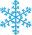 23/12 5ημέρεςHOTEL NH DANUBE 4*                                    Early booking   Τιμή κατ’ άτομο σε δίκλινο                                    425€                                475€            Τιμή σε μονόκλινο                                                   605€                                655€      Παιδικό σε τρίκλινο (μέχρι 12 ετών)                    245€                                295€          Φόροι αεροδρομίων & ξενοδοχείων                   225€                                225€        HOTEL INTERCONTINENTAL 5*                      Early booking                  Τιμή κατ’ άτομο σε δίκλινο                                     515€                             565€                  Τιμή σε μονόκλινο                                                    775€                             825€                      Παιδικό σε τρίκλινο (μέχρι 12 ετών)                     245€                             295€                  Φόροι αεροδρομίων & ξενοδοχείων                    225€                              225€                                             27/12 4ημέρεςHOTEL NH DANUBE 4*                                    Early booking   Τιμή κατ’ άτομο σε δίκλινο                                    325€                                375€            Τιμή σε μονόκλινο                                                   470€                                520€      Παιδικό σε τρίκλινο (μέχρι 12 ετών)                    245€                                295€          Φόροι αεροδρομίων & ξενοδοχείων                   225€                                225€        HOTEL INTERCONTINENTAL 5*                      Early booking                  Τιμή κατ’ άτομο σε δίκλινο                                      395€                              445€                  Τιμή σε μονόκλινο                                                     590€                              640€                      Παιδικό σε τρίκλινο (μέχρι 12 ετών)                      245€                              295€                  Φόροι αεροδρομίων & ξενοδοχείων                     225€                              225€                                             30/12 5ημέρεςHOTEL NH DANUBE 4*                                    Early booking   Τιμή κατ’ άτομο σε δίκλινο                                    525€                                575€            Τιμή σε μονόκλινο                                                   805€                                855€      Παιδικό σε τρίκλινο (μέχρι 12 ετών)                    245€                                295€          Φόροι αεροδρομίων & ξενοδοχείων                   225€                                225€        HOTEL INTERCONTINENTAL 5*                      Early booking                  Τιμή κατ’ άτομο σε δίκλινο                                      725€                              775€                  Τιμή σε μονόκλινο                                                   1195€                            1245€                      Παιδικό σε τρίκλινο (μέχρι 12 ετών)                      245€                              295€                  Φόροι αεροδρομίων & ξενοδοχείων                     225€                              225€                                             Περιλαμβάνονται: Αεροπορικά εισιτήρια οικονομικής θέσης Αθήνα – Βιέννη  – Αθήνα με ναυλωμένες πτήσεις της  Sky Express.Μετακινήσεις με πολυτελή υπερυψωμένα πούλμαν του γραφείου μας.Μεταφορές από/προς αεροδρόμιο εξωτερικού.Διαμονή σε κεντρικά πολυτελή ξενοδοχεία 4* ή 5* της επιλογής σας.Πρωινό καθημερινά.Εκδρομές, περιηγήσεις, ξεναγήσεις όπως αναφέρονται στο πρόγραμμα.Έμπειρο Αρχηγό – Συνοδό του γραφείου μας.Φ.Π.Α. Ασφαλιστική κάλυψη αστικής /επαγγελματικής ευθύνης.Μια χειραποσκευή μέχρι 8 κιλά. Μια βαλίτσα μέχρι 20 κιλά. Δεν περιλαμβάνονται: Φόροι αεροδρομίων & ξενοδοχείων (225€). Είσοδοι σε μουσεία, αρχαιολογικούς χώρους, και γενικά όπου απαιτείται.Ότι αναφέρεται ως προαιρετικό ή προτεινόμενο.Go Box (15€).Προαιρετική ασφάλεια Covid-19 (20€).ΣΗΜΕΙΩΣΗ:Οι ξεναγήσεις, εκδρομές, περιηγήσεις είναι ενδεικτικές και δύναται να αλλάξει η σειρά που θα πραγματοποιηθούν.Στο τετραήμερο πρόγραμμα παραλείπεται μία από τις ελεύθερες μέρες του αναγραφόμενου προγράμματος.Πτήσεις: 23.12  GQ 2022  Αθήνα – Βιέννη    12.00 –13.05    
27.12  GQ 2023  Βιέννη – Αθήνα    13.30 – 16.30    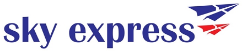 27.12   GQ 2022  Αθήνα  – Βιέννη   11.15 – 12.30 30.12   GQ 2023  Βιέννη – Αθήνα    13.30  – 16.30 30.12  GQ 2022 Αθήνα – Βιέννη     11.15  – 12.15     
03.01  GQ 2023  Βιέννη   – Αθήνα  20.00 – 23.00    